Application PackageForErika Infante Pizarro   Family Programs Facilitator  Kitsilano Neighbourhood House  Vancouver, BC V6K 1Y4ByJenny BachynskiEnglish 301 99C StudentMarch 24, 2019Job Advertisement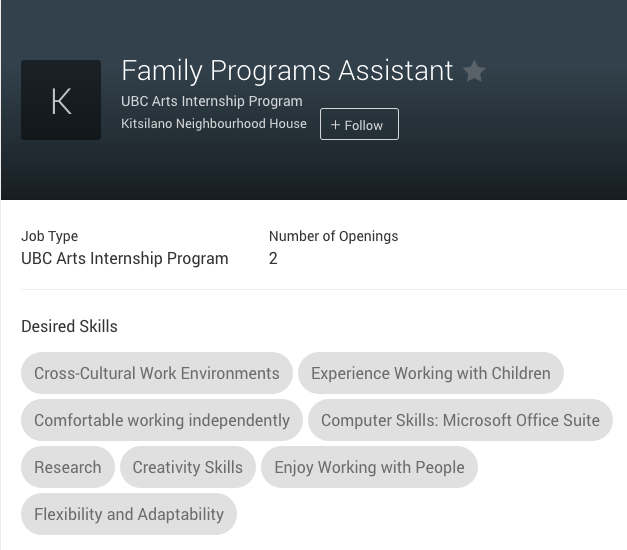 Job Description:The Family Programs Assistant will work in collaboration with the Family Programs Facilitator, and under the general direction of the Family Support Worker. The intern will assist with the planning and coordination of the Family Programs, administrative support, as well as outreach strategies to increase awareness and promotion of family programs and event.Responsibilities:Assist with the planning of the Family-drop in and other Family ProgramsParticipate in the outdoor Family drop-in (July & August)Participate in the Autumn Fair - planning of activities and the day of eventSupport the Family Programs Facilitator with monthly Calendar of ActivitiesSupport the Family Support Worker with research and admin workAssist with set-up, clean-up, and snack prep as well as welcoming families to the Family drop-in programAssist with attendance record keeping at the drop-in program and record keeping during meetingsEngage in outreach strategies to help increase community awareness of Kits House Family ProgramsAssist with graphic design and posters, flyers or other communication materials as neededSupport with data entry as neededKitsilano Neighbourhood House (‘Kits House’), member of the Association of Neighbourhood Houses BC, is a registered non-profit, charity organization dedicated to meeting the needs of those most vulnerable as well as providing an opportunity for everybody in our community to get together and be engaged. We offer many different programs like volunteer-led English Conversation Circles, weekly hot lunches for seniors, childcare and much more. We are the only Neighbourhood House on the Westside and serves many different communities like Kitsilano, Dunbar, Arbutus Ridge and Point Grey.Our Vision: Vancouver’s Westside is a healthy, vibrant and connected community where everyone thrivesOur Mission: Kitsilano Neighbourhood House creates community for all by connecting people, ideas, and opportunitiesQualificationsInterest in and/or experience working with familiesBasic research and computer skills; graphic design skills an asset Knowledge of and experience using Microsoft Suite (excel, word, publisher)Ability to work independently and in a team environmentResourcefulness and flexibilityUnderstands and values the Kits House mission, vision and statement of diversityStudent Learning OutcomesThe student will improve their ability to communicate with diverse groups (including organizations and individuals).The student will gain experience in planning and delivery of community engagement activities and events.The student will have a better understanding of how grassroots organizations access social capital through community engagement, partnerships and collaboration to connect with and build more resilient communities.The student will gain experience in creating promotional materials.This position gives a student an opportunity to become more involved in their community and learn about the needs and issues for families.Training and Other OpportunitiesDuring the first month, the supervisor will meet with the student intern weekly to provide an initial orientation, expectations and support. Orientation will include a review of Kits House mission, vision, values and policies, summary overview of the Family drop-in and other Family Programs.A work plan will be developed by the supervisor to provide a clear framework and project timelines. The intern will be invited to add to the work plan early in the internship to ensure that the goals include opportunities for personal and professional development.During the second to last month of the internship, meetings may not be as frequent, and this will be determined based on the needs of the project and the intern.Hours Per Week: 8 hrs/weekAdditional Documents: Cover LetterWill this internship be primarily: In an Office/Professional SettingInternship duration: 6 monthsAnticipated Start Date: May 3rd, 2019Work CitedUBC Official Website. UBC Job Postings, 15 March. 2019, https://ubc-csm.symplicity.com/students/index.php/pid603582?s=jobs&ss=jobs&mode=form&id=97b200774c6ab204d0ab7b22fbc8d596. Accessed 20 March. 20191620 West 10th AveVancouver, BC V6I 2R5March 24, 2019Erika Infante PizarroFamily Programs FacilitatorKitsilano Neighbourhood HouseVancouver, BC V6K 1Y4Dear Ms. Pizarro,Please consider my application for the Family Programs Assistant position at Kitsilano Neighbourhood House, as advertised on March 15, 2019 on the University of British Columbia website. Kitsilano was my community for 7 years and programs offered were a large benefit to my own children, so I am fully aware of what your community and staff have to offer.As per my resume, I studied art and design at the University of Alberta, and completed a fashion arts diploma at Vancouver Community College. As Assistant Buyer at Frocks Modern Bridesmaids for five years, I used creative skills to elevate the business: designing websites and creating promotional materials with Adobe Photoshop and Illustrator, organizing fashion shows, and attending buying trips. Then, as Manager I ran appointments with clients, delegated responsibilities to employees and created healthy client/designer relationships. At Scout Magazine I was a writer and photographer - being a resourceful self-starter was crucial. Working at Kits House would offer me the chance to put my B.A in English literature to use, which will be completed at the end of 2019.Your position would allow me to work with families and children, which is something I am very passionate about.Kits House understands the need for safe and engaging spaces for children and infants to thrive. Working as the Family Programs assistant would offer me the chance to practise my skills and help enhance the community.If my experiences interest you, please contact me by email at jennybachynski@alumni.ubc.ca.Sincerely,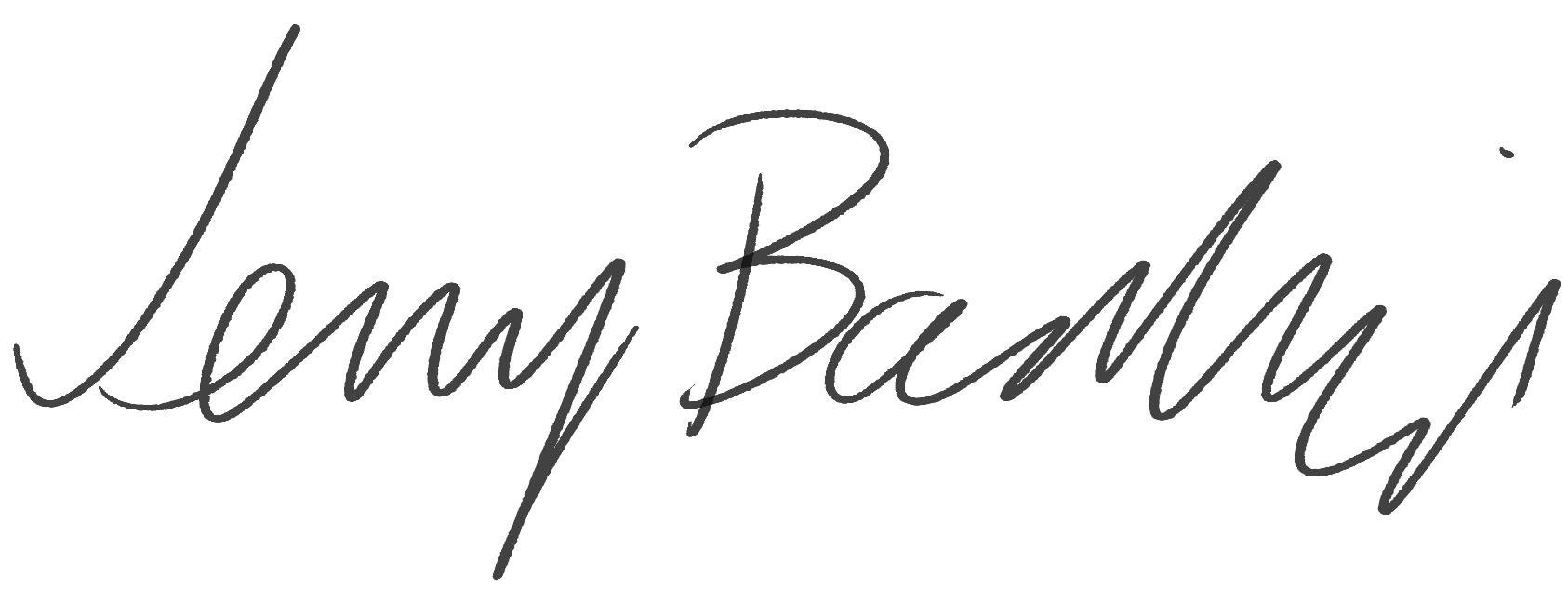 Jenny BachynskiEncl. ResumeJenny BachynskiOBJECTIVE: CHILDREN’S DEVELOPMENT AND LITERACY1620 West 10 AveVancouver, BC V6I 2R5(604) 842 7223jennybachynski@alumni.ubc.caEXPERIENCEWorking With Children SkillsMARCH 2015 - PRESENTCaring full-time for my own 3 and 1-year-oldChildcare provider for another 1-year-old childOverseeing Children’s nutrition, social development, and literacyParticipating and volunteering in Vancouver’s Music Together programDesign/Art SkillsSEPTEMBER 2005 - PRESENTAttending one year at the University of Alberta in the Art and Design Program Designed a full clothing collection to graduate from the VCC Fashion Arts ProgramEmployed for 5 years as a fashion buyer at Frocks Modern Bridesmaids, which included:  running fashion shows, attending buying trips, window design, and graphic designDesigned and created my own line of bags sold internationallyCreated a photography column for Scout Magazine in which I documented different people’s    fashion around VancouverEnglish and Literacy SkillsSEPTEMBER 2013 - PRESENTCompleting my B.A in English literature in December 2019Wrote a column for Scout Magazine in which I interviewed up and coming Vancouver   designer and entrepreneursParticipating and volunteering in Vancouver’s Music Together programManagement/Organization SkillsSEPTEMBER 2013 - MARCH 2015Managed Frocks Modern Bridesmaids for five years, which included: customer relations, client    relations, appointment booking, managing schedules, hiring and interviewing, and running    multiple appointments at a time.Providing full-time childcare while finishing a university degreeEDUCATIONThe University of British Columbia, Vancouver - DegreeSeptember 2013 - December 2019B.A in English LiteratureVancouver Community College, Vancouver - DiplomaSeptember 2006 - September 2007Diploma in Fashion ArtsThe University of Alberta, EdmontonSeptember 2005 - May 2006One Year in the Art and Design ProgramReceived the Alexander Rutherford ScholarshipEMPLOYMENTDesigner/ owner - September 2010 - December 2014- Jenny Andrews Leather Goods, VancouverWriter/Photographer - September 2011 - May 2012- Scout Magazine, VancouverBuyer/Manager- January 2008 - August 2013- Frocks, VancouverSKILLS/ INTERESTS - childcare, illustration, drafting, sewing, writing, research, graphic design, photography, interviewing, children’s literacy, play-based education, child developmentCOMPUTER PROGRAMS/ TOOLS - Microsoft suite, Adobe Photoshop and Illustrator, Final Cut video editing, DSLR camera operating, Sewing machine operating, Wacom drawing tabletREFERENCES  - Available upon request1620 West 10th AveVancouver, BC V6I 2R5March 24, 2019Deb VikarsOwnerFrocks Vancouver, BC V4O 1B4Dear Ms. Vikars,I hope that you are doing well since we last spoke. I am currently looking for new employment and am writing to request your assistance. Working for your company helped me advance my skills as an employee, and with your permission I would be pleased to use you as a reference.When working at Frocks I felt that my involvement in organizing events, working with clients, and managing the administrative work was something that aided the company. If this is something you would be comfortable speaking to, that would be a great asset in my job search.If you have any suggestions that would support my job search, they would be welcomed and appreciated. Frocks was such a wonderful work environment and because of that I value your advice as my career progresses.I have attached my resume so that you can feel prepared, and I will also alert you whenever I have given out your information.  If you had the time to participate in my job search, I would be very grateful. I look forward to hearing from you at your earliest convenience.Sincerely,Jenny BachynskiEncl. Resume1620 West 10th AveVancouver, BC V6I 2R5March 24, 2019Andy LorOwnerScout Magazine Vancouver, BC V5T 1M4Dear Mr. Lor,I hope that you are doing well since we last spoke. I am currently looking for new employment and am writing to request your assistance. Working for your magazine helped advance my skills as a writer, interviewer, and photographer. With your permission I would be pleased to use you as a reference.Working for your magazine allowed me the chance to highlight local artists and entrepreneurs, and showcased the diverse fashions of the Vancouver people. I was able to sharpen my photography and Adobe Photoshop skills, as well work within tight timelines. If this is something you would be comfortable speaking to, that would be a great asset in my job search.If you have any suggestions that would support my job search, they would be welcomed and appreciated. Scout offered me an environment to flourish and explore my creative ideas and because of that I value your advice as my career progresses.I have attached my resume so that you can feel prepared, and I will also alert you whenever I have given out your information.  If you had the time to participate in my job search, I would be very grateful. I look forward to hearing from you at your earliest convenience.Sincerely,Jenny BachynskiEncl. Resume1620 West 10th AveVancouver, BC V6I 2R5March 24, 2019Erika PatersonUBC ProfessorUniversity of British Columbia Vancouver, BC V1V 1V7Dear Ms. Paterson,I hope that you are doing well since we last spoke. I am currently looking for new employment and am writing to request your assistance. Participating in multiple classes that you taught has helped advance my skills as a writer, researcher, and student. With your permission I would be pleased to use you as a reference.Taking ENG 301 and ENG 470 has given me the chance to improve my professional writing skills, ability to work with peers, and understand the diversity of our Canadian culture. I was able to meet deadlines and apply constructive feedback into my work. If this is something you would be comfortable speaking to, that would be a great asset in my job search.If you have any suggestions that would support my job search, they would be welcomed and appreciated. Your curriculum and teaching style was significant in my university experience and because of that I value your advice as my career progresses.I have attached my resume so that you can feel prepared, and I will also alert you whenever I have given out your information.  If you had the time to participate in my job search, I would be very grateful. I look forward to hearing from you at your earliest convenience.Sincerely,Jenny BachynskiEncl. Resume